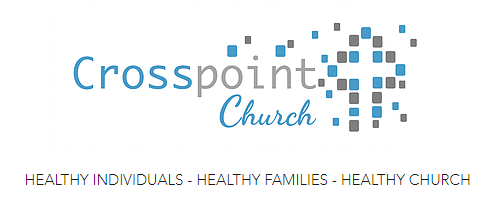 Supplies that are needed:Cases of Bottled WaterPackages of T-shirts (new) all sizesMouthwashFormulaShampoo/ConditionerDeodorantCan OpenersAll Cleaning SuppliesBleachToilet paperFeminine Hygiene ProductsToothbrushes/ToothpastePet FoodPlastic SilverwarePillows (new)DiapersPaper TowelsGlovesBatteries (All sizes)Paper PlatesGarbage BagsPlastic BinsSocks (all Sizes)Blankets (New)Baby WipesHand SanitizerSunscreenFlashlightsZip Lock BagsNon Perishable FoodMosquito SprayBaby Food Tarps